NOTES:________________________________________________________________________________________________________________________________________________________________________________ VS. ____________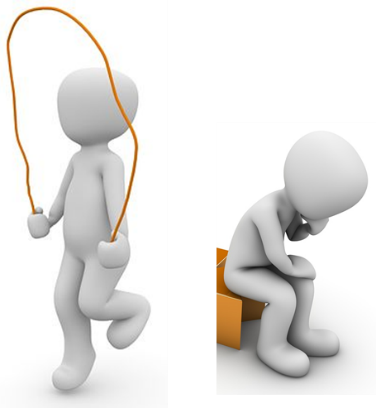 ___________________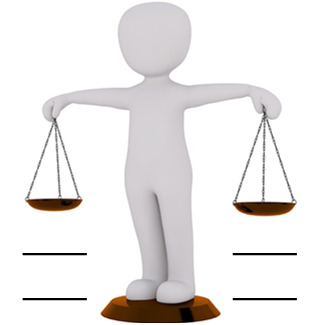 ___  _________   ________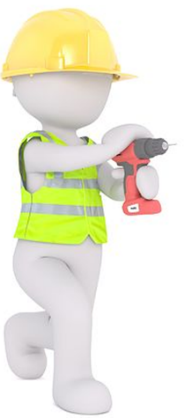 __________    ________________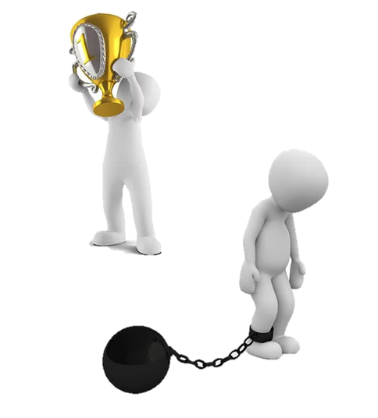 My One Step__________  _______________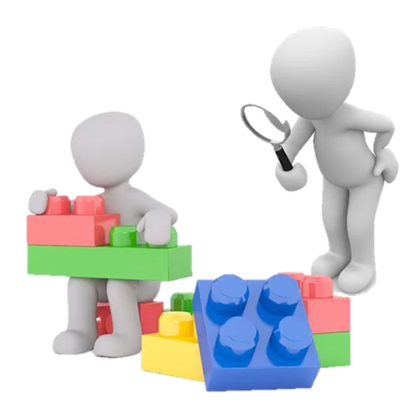 ________  _____________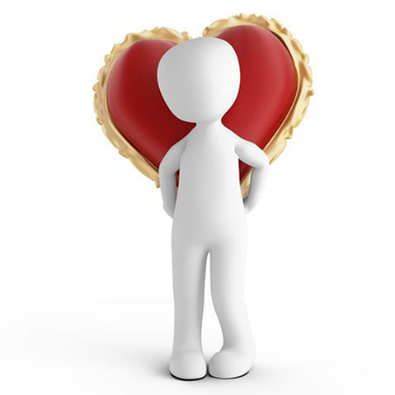 ________  ______________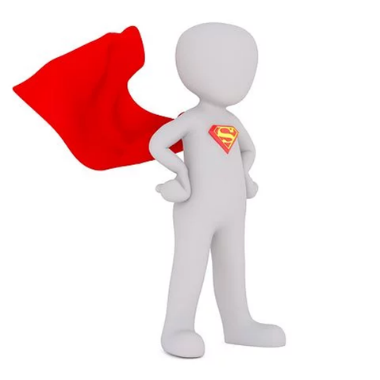 ________  _____________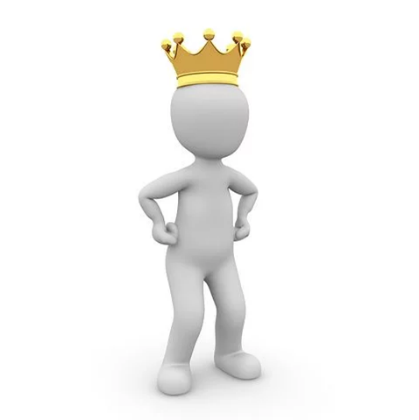 _________________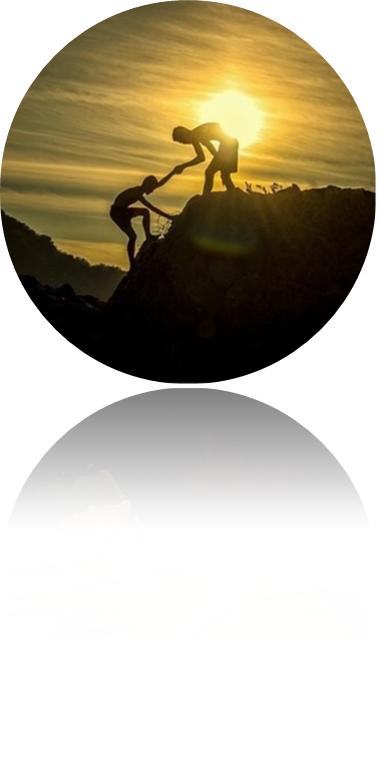 ___________________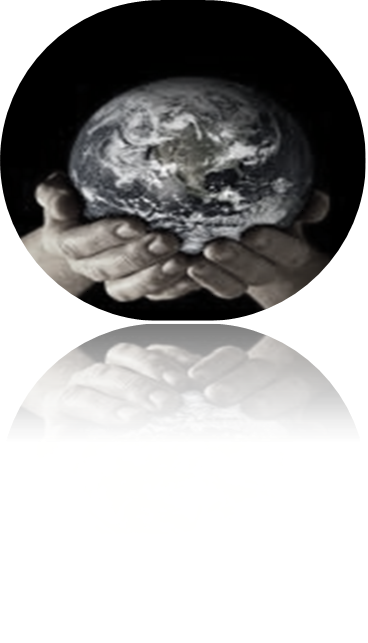 ________________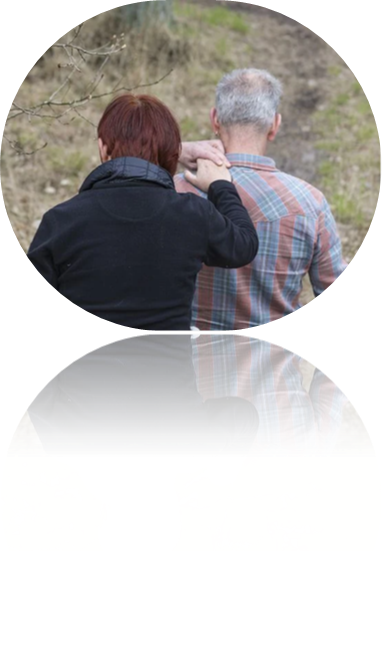 ________________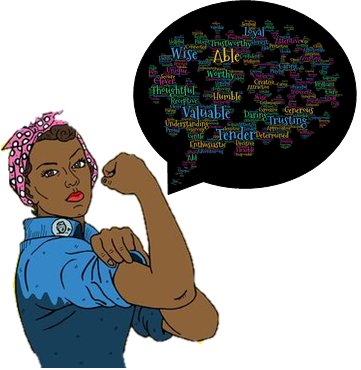 My One Step ________________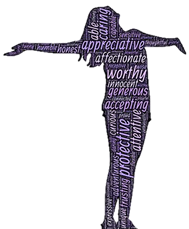 ________________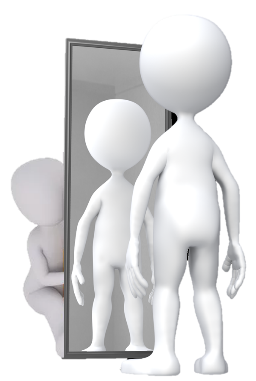 _________  ______  ___________________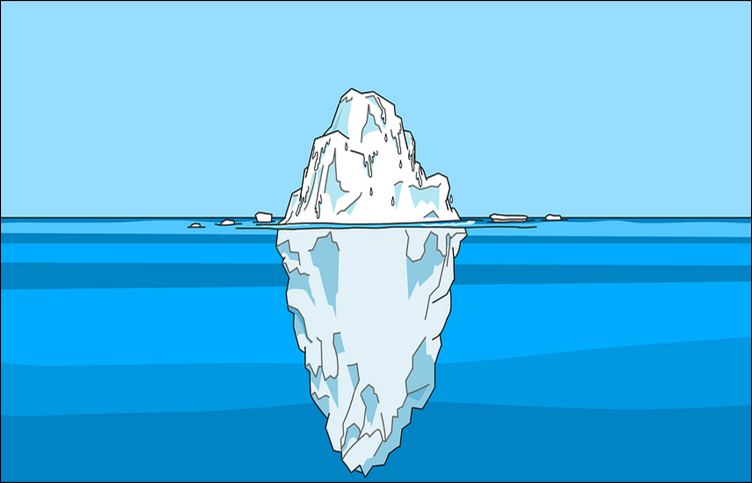 _________  ______  ___________________